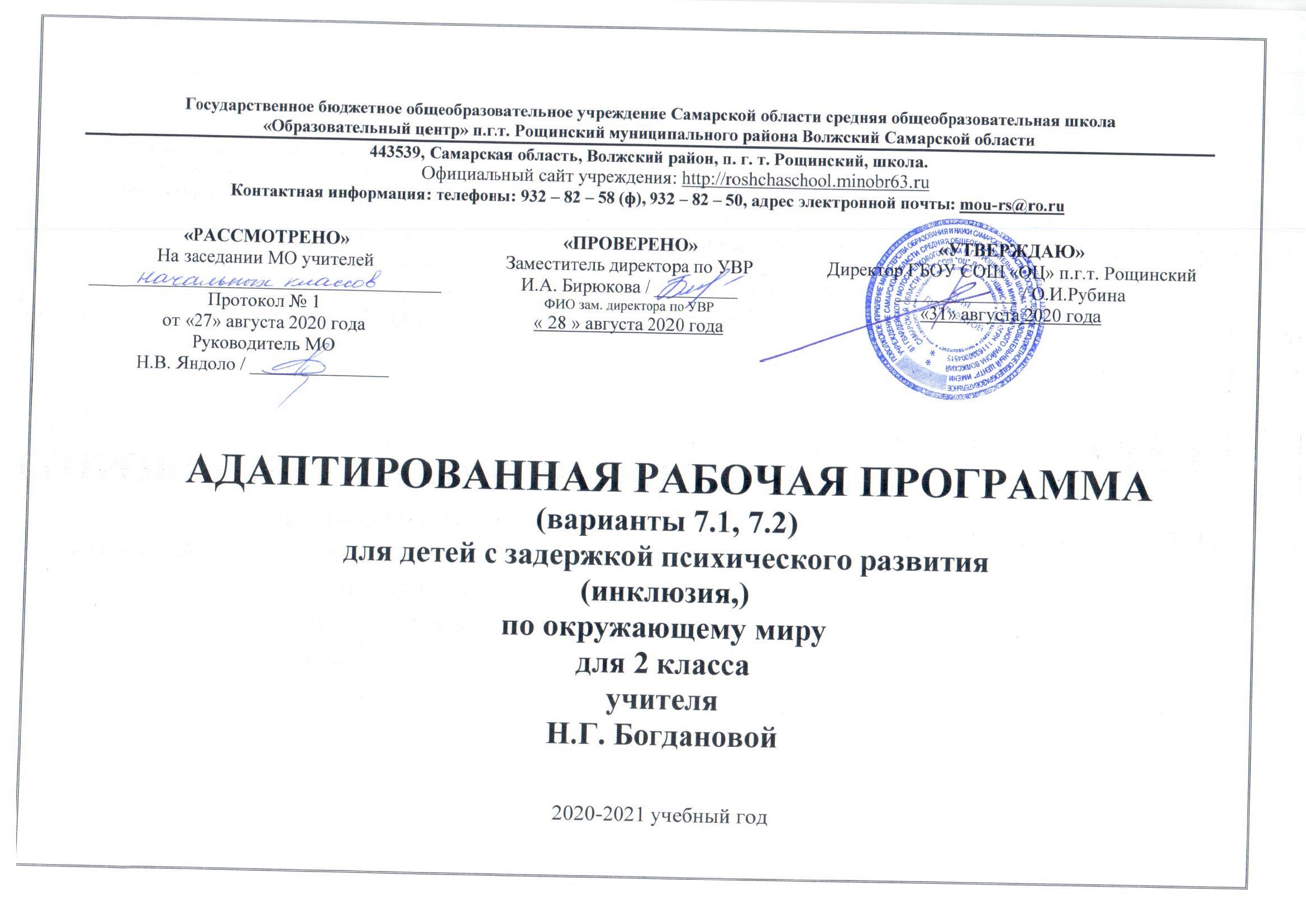 2.Пояснительная записка.Адаптированная  рабочая программа (далее – АРП)  по окружающему миру для обучающихся 2 класса с ограниченными возможностями здоровья (далее – ОВЗ) с диагнозом задержка психического здоровья (далее ЗПР), обучающихся инклюзивно составлена на основе федерального государственного образовательного стандарта начального общего образования обучающихся с ограниченными возможностями здоровья . Программа конкретизирует содержание предметных тем образовательного стандарта, дает распределение учебных часов по разделам курса и последовательность изучения тем и разделов учебного предмета с учетом межпредметных и внутрипредметных связей, логики учебного процесса, возрастных особенностей учащихся.Нормативно-правовые документы, обеспечивающие реализацию программы:1. Федеральный закон от 29.12.2012. N 273-ФЗ «Об образовании в Российской Федерации»;2. Порядок организации и осуществления образовательной деятельности по основным общеобразовательным программам - образовательным программам начального общего, основного общего и среднего общего образования, утверждённым приказом Министерства образования и науки Российской Федерации от 30.08.2013 №1015; 3. Приказ Минобрнауки России от 19 декабря 2014 года N 1598 «Об утверждении федерального государственного образовательного стандарта начального общего образования обучающихся с ограниченными возможностями здоровья»; 4.Федеральный государственный образовательный стандарт начального общего образования, утвержденный приказом Министерства образования и науки Российской Федерации 6.10.2009 № 373 (в ред. приказов Минобрнауки России от 26.11.2010 № 1241, от 22.09.2011 № 2357, от 18.12.2012 № 1060, 29.12.2014 № 1643,18.05.2015 № 507, 31.12.2015 № 1576); 5. Примерная адаптированная основная общеобразовательная программа начального общего образования обучающихся с ЗПР (варианты 7.1,  7.2);6.СанПиН, 2.4.2.3286-15 «Санитарно-эпидемиологические требования к условиям и организации обучения и воспитания в организациях, осуществляющих образовательную деятельность по адаптированным основным общеобразовательным программам для обучающихся с ограниченными возможностями здоровья »;7. Рабочая программа. Окружающий мир. 1 – 4 классы.А.А.Плешаков;8.Требования к оснащению образовательного процесса в соответствии с содержательным наполнением учебных предметов федерального компонента государственного образовательного стандарта (Приказ Минобрнауки России от 04.10.2010 г. N 986 г. Москва);9. Информационно – методическое письмо «Об организации образования детей с ограниченными возможностями здоровья в общеобразовательных учреждениях Самарской области» от 24.08.2017 г. № МО – 16-09-01/711 – ТУ;10. АООП НОО (варианты 7.1, 7.2.) ГБОУ СОШ «ОЦ» п.г.т. Рощинский;11. Положение «Об инклюзивном обучении детей с ограниченными возможностями здоровья в государственном бюджетном общеобразовательном учреждении Самарской области средней общеобразовательной школе «Образовательный центр» п.г.т. Рощинский муниципального района Волжский Самарской области»;12. Положение «О текущем контроле и нормах оценки обучающихся с ОВЗ государственного бюджетного общеобразовательного учреждения Самарской области средней общеобразовательной школы «Образовательный центр» п.г.т. Рощинский муниципального района Волжский Самарской области»;13. Положение «Об адаптированной рабочей программе для обучения детей с ОВЗ учителя – предметника государственного бюджетного общеобразовательного учреждения Самарской области средней общеобразовательной школы «Образовательный центр» п.г.т. Рощинский муниципального района Волжский Самарской области»;14. Индивидуальный учебный план обучающегося на 2020 – 2021 учебный год;15.Устав ГБОУ СОШ «ОЦ» п.г.т. Рощинский.Исходя из общей цели (обеспечении выполнения требований ФГОС НОО обучающихся с ОВЗпосредством создания условий для максимального удовлетворения особых образовательных потребностей обучающихся с ЗПР, обеспечивающих усвоение ими социального и культурного опыта) и цели изучения окружающего мира во 2 классе общеобразовательной организации(формирование целостной картины мира и осознание места в нем человека на основе единства рационально-научного познания и эмоционально-ценностного осмысления ребенком личностного опыта  общения с людьми, обществом и природой).была сформулирована цель изучения окружающего мира по адаптированной программе для обучающихся с ЗПР (варианты 7.1, 7.2):развитие интереса к природному и социальному миру, расширение и уточнение полученных ранее знаний о различных его аспектах, совершенствование познавательной деятельности за счёт овладения мыслительными операциями анализа, сравнения, обобщения, формирование умений совместного решения учебных задач.Задачи:- развитие умений наблюдать, характеризовать, анализировать, обобщать объекты окружающего мира, рассуждать, решать творческие задачи;- формирование личностного восприятия, эмоционального, оценочного отношения к миру природы и культуры в их единстве;- воспитание экологической и духовно-нравственной культуры, патриотических чувств;- формирование потребности участвовать в созидательной деятельности по умелому преобразованию природы и общественной жизни;- формирование ориентаций и установок на активную заботу о природе родного края и места жительства, с учетом реальных возможностей и приобретенных знаний.  Коррекционно-развивающие задачи: С учётом трудностей, которые испытывают при обучении обучающиеся с ЗПР, были определены следующие коррекционные задачи, решение которых будет способствовать успешному усвоению обучающимися знаний и формированию у них умений в области учебного предмета «Окружающий мир»:- развивать наглядно-образное и словесно-логическое мышление на основе операций анализа, синтеза, сравнения, обобщения, классификации, абстрагирования;- формировать умение выдвигать гипотезы;- формировать умение делать выводы;- формировать умение выстраивать словесно-логические умозаключения;- формировать умение структурировать материал;- формировать умение систематизировать понятия от более общего к более частному;- формировать умение доказывать и защищать свои идеи и т.д. (на каждом уроке);- развивать способность концентрировать и распределять внимание (на каждом уроке);- формировать умения понимать и задавать вопрос (на каждом уроке);- формировать умение работать со схемами, картами, таблицами;- развивать умения работать по словесной и письменной инструкции(на каждом уроке);- формировать умение действовать по правилу, работать по алгоритму, инструкции, плану.Основные направления коррекционной работы:- активизация познавательной деятельности и усвоенных ранее знаний и умений детей;- развитие активного и пассивного словаря, лексико-грамматического строя и связной речи учащихся;- усиление практической направленности изучаемого материала, опора на жизненный опыт ребенка:- создание эмоционального комфорта, доброжелательной, доверительной атмосферы в классеВедущие принципы:- гуманистической направленности: опора на потенциальные возможности ребенка, учет его интересов и потребностей; создание ситуаций успеха в учении и общении со сверстниками и взрослыми;- коррекционно-развивающей направленности: ориентация на развитие личности обучающегося и расширение его «зоны ближайшего развития» с учетом особых образовательных потребностей;- деятельности: овладение обучающимися всеми видами доступной им предметно-практической деятельности, способами и приемами учебной деятельности; - дифференциации и индивидуализации- системности: системный подход к оценке предпосылок и причин возникающих трудностей с учетом социального статуса ребенка, семьи, условий обучения и воспитания- психологической комфортности.Адаптированная рабочая программа по окружающему миру рассчитана на учащихся, имеющих ЗПР (варианты 7.1, 7.2), влекущее за собой быструю утомляемость, низкую работоспособность, повышенную отвлекаемость, что, в свою очередь, ведет к нарушению внимания, восприятия, абстрактного мышления. У таких детей отмечаются периодические колебания внимания, недостаточная концентрация на объекте, малый объём памяти. Учет особенностей таких учащихся требует, чтобы при изучении нового материала обязательно происходило многократное его повторение; расширенное рассмотрение тем и вопросов, раскрывающих связь с жизнью. Для эффективного усвоения учащимися ЗПР учебного материала для изучения нового материала используются готовые опорные конспекты, индивидуальные дидактические материалы и тесты на печатной основе. При составлении рабочей программы по окружающему миру учитывались следующие особенности детей: неустойчивое внимание, малый объем памяти, затруднения при воспроизведении материала, не сформированность мыслительных операций, анализа, синтеза, сравнения, плохо развиты навыки чтения, устной и письменной речи. Процесс обучения таких школьников имеет коррекционно–развивающий характер, направленный на коррекцию имеющихся у обучающихся недостатков, пробелов в знаниях и опирается на субъективный опыт школьников, связь изучаемого материала с реальной жизнью. В ходе преподавания окружающего мира по адаптированной программе, работы над формированием у учащихся универсальных учебных действий обучающиеся будут овладевать умениями общеучебного характера, разнообразными способами деятельности, приобретать опыт:планирования и осуществления алгоритмической деятельности;решения разнообразных задач из различных разделов курса, в том числе задач, требующих поиска пути и способов решения;ясного изложения своих мыслей в устной и письменной форме;поиска информации, использования разнообразных информационных источников, включая учебную и справочную литературу, современные информационные технологии.3. ПЛАНИРУЕМЫЕ РЕЗУЛЬТАТЫ ОСВОЕНИЯ УЧЕБНОГО ПРЕДМЕТА: ОКРУЖАЮЩИЙ МИРМетапредметные результаты для обучающихся с ЗПР (варианты 7.1, 7.2 по учебному предмету «Окружающий мир» во 2 классе включают осваиваемые обучающимися универсальные учебные действия (познавательные, регулятивные и коммуникативные), обеспечивающие овладение ключевыми компетенциями, составляющими основу умения учиться и соответствуют метапредметным результатам для обучающихся 2 класса по общеобразовательной программе и конкретизируются в следующем.Сформированность познавательных универсальных учебных действий:овладение способностью принимать и сохранять цели и задачи учебной деятельности, поиска средств ее осуществления проявляется в:понимании групповой инструкции к заданиям для самостоятельной работыосвоение способов решения проблем творческого и поискового характера;самостоятельности в подготовке проектов (по оценке родителей).проявлениях поисковой активности (попыток самостоятельного поиска решения ранее неизвестного задания).использование знаково-символических средств представления информации для создания моделей изучаемых объектов и процессов, схем решения учебных и практических задачовладении умениями декодирования условных знаков (дорожные знаки, символы, обозначающие погодные явления, другие условные знаки, предлагаемые педагогом или подготовленные самостоятельно по заданию).Овладение умением самостоятельного построения наглядной модели (в соответствии с изучаемым материалом)использование различных способов поиска (в справочных источниках и открытом учебном информационном пространстве сети Интернет), сбора, обработки, анализа, организации, передачи и интерпретации информации в соответствии с коммуникативными и познавательными задачами и технологиями учебного предмета; в том числе умение вводить текст с помощью клавиатуры, фиксировать (записывать. в цифровой форме измеряемые величины и анализировать изображения, звуки, готовить свое выступление и выступать с аудио-, видео- и графическим сопровождением; соблюдать нормы информационной избирательности, этики и этикета;Овладение умением записывать результаты измерения температуры воздуха.Овладение умением транслировать взрослому содержание информации, которую следует найти, присутствуя (принимая участие.в ее поиске).Овладение умением рассказывать подготовленный материал перед классом.Овладение умением сопровождать рассказ видеопрезентацией или другой наглядностью.овладение навыками смыслового чтения текстов различных стилей и жанров в соответствии с целями и задачами; осознанно строить речевое высказывание в соответствии с задачами коммуникации и составлять тексты в устной и письменной формах;Овладение умением отвечать на вопросы по информационному тексту.Овладение умением находить в прочитанном тексте ответы на поставленные вопросыОвладение умением пересказа информационного текста.овладение логическими действиями сравнения, анализа, синтеза, обобщения, классификации по родовидовым признакам, установления аналогий и причинно-следственных связей, построения рассуждений, отнесения к известным понятиям;Овладение умением выделять существенные признаки.Овладение умением сравнивать различные объекты и явления природы и формулировать вывод (с помощью педагога).Овладение умением называть объекты, входящие в определенную обобщенную группу или обобщать объекты.Овладение умением вербализовать причинно-следственную связь между явлениями природы, природными изменениями.Овладение умением объяснять значение слов конкретного, затем обобщенного и абстрактного характера в соответствии с изучаемым материалом.Сформированные регулятивные универсальные учебные действия проявляются в:способности выполнять учебные задания вопреки нежеланию, утомлению;способности выполнять инструкции и требования учителя, соблюдать основные требования к организации учебной деятельности; способности планировать свои действия в соответствии с поставленной задачей и условием ее реализации, оречевлять план и соотносить действия с планом; способности исправлять допущенные ошибки, соотносить полученный результат с образцом и замечать несоответствия под руководством учителя и самостоятельно.Сформированные коммуникативные универсальные учебные действия проявляются в:готовности слушать собеседника, вступать в диалог по учебной проблеме и поддерживать его; адекватном использовании речевых средств для решения коммуникативных и познавательных задач; умении принимать участие в коллективном поиске средств решения поставленных задач, договариваться о распределении функций.Предметные результаты По итогам обучения во 2 классе будут сформированностьследующих знания, представления и умения, выносимые на контроль:.знание Российской государственной символики (флаг, герб, гимн);знание своей национальной принадлежности, названия национальностей, проживающих в России;названия природных явлений: листопад, снегопад, ледостав, половодье;умение определять температуру по термометру;знание сущности экологии;знание названий профессий, в том числе профессий близких людей;умение выделять и называть части растений;основы классификации растений (дикорастущие, декоративные, комнатные);правила безопасности для разных ситуаций;знание названий представителей классов животных (насекомые, птицы, рыбы, звери, пресмыкающиеся, земноводные);знание сезонных изменений в жизни природы и человека;основы экономических представлений (деньги);представления об учреждениях культуры (музеи);знание некоторых видов транспорта;знание названий природных материалов.4. Содержание учебного предмета «Окружающий мир» 2 класс (68 ч)Где мы живём? (4ч.)Имя родной страны – Россия. Государственные символы Российской Федерации. Россия – многонациональная страна. Государственный язык. Характерные особенности городских и сельских поселений. Преимущественные занятия жителей города и села. Типы жилых построек в городе и селе. Подготовка к выполнению проекта «Родной город». Объекты природы и предметы рукотворного мира. Наше отношение к миру. Проверка знаний и умений. Формирование адекватной оценки своих достижений по разделу «Где мы живём?»Природа. (20ч.)Неживая и живая природа. Признаки живых существ в отличие от неживой природы. Связи между неживой и живой природой. Явления неживой и живой природы. Сезонные явления. Измерение температуры воздуха, воды, тела человека. Термометр – прибор для измерения температуры. Виды термометров. Погода и погодные явления. Условные метеорологические знаки для обозначения погодных явлений. Народные и научные предсказания погоды. Наблюдения за осенними явлениями в неживой и живой природе. Экскурсия. Осенние явления в неживой и живой природе, их взаимосвязь. Созвездия Кассиопея, Орион, Лебедь. Зодиак. Горные породы и минералы. Гранит и его состав. Воздух. Значение воздуха для растений, животных и человека. Загрязнение воздуха. Эстетическое воздействие созерцания неба на человека. Вода, её распространение в природе. Значение воды для растений, животных и человека. Загрязнение воды. Эстетическое воздействие водных просторов на человека. Многообразие растений. Деревья, кустарники, травы. Лиственные и хвойные растения. Эстетическое воздействие растений на человека. Многообразие животных. Насекомые, рыбы, птицы, звери, земноводные, пресмыкающиеся. Зависимость строения животных от их образа жизни. Связи в природе, между природой и человеком. Необходимость сохранения «невидимых» нитей. Дикорастущие и культурные растения, их различие. Разнообразие культурных растений. Легенды о растениях. Дикие и домашние животные, их сходство и различие. Значение для человека диких и домашних животных. Разнообразие домашних животных. Комнатные растения, их роль в жизни человека. Происхождение наиболее часто разводимых комнатных растений. Уход за комнатными растениями. Животные живого уголка. Особенности ухода за животными живого уголка. Роль содержания животных в живом уголке для физического и психического здоровья человека. Кошки и собаки в доме человека. Породы кошек и собак. Роль кошек и собак в жизни человека. Уход за домашними животными. Ответственное отношение к содержанию домашних питомцев. Необходимость создания Красной книги. Красная книга России и региональные Красные книги. Сведения о некоторых растениях и животных, внесённых в Красную книгу России. Меры по сохранению и увеличению численности этих растений и животных. Что угрожает природе. Правила друзей природы. Экологические знаки. Подготовка к выполнению проекта «Красная книга» или «Возьмём под защиту». Проверка знаний и умений. Формирование адекватной оценки своих достижений по разделу «Природа».Жизнь города и села. (10ч.)Экономика и её составные части: сельское хозяйство, промышленность, строительство, транспорт, торговля. Связи между составными частями экономики. Экономика родного края. Деньги. Использование природных материалов для изготовления предметов. Простейшие производственные цепочки. Уважение к труду людей.  Представление о технологии строительства городского и сельского домов. Строительные машины и материалы. Виды строительной техники в зависимости от назначения. Виды транспорта. Первоначальные представления об истории развития транспорта. Учреждения культуры, их роль в жизни человека и общества. Разнообразие музеев. Первый музей России – Кунсткамера. Разнообразие профессий, их роль в экономике и в жизни людей. Подготовка к выполнению проекта «Профессии».  Наблюдения за зимними явлениями в неживой и живой природе. Экскурсия. Зимние  явления в неживой и живой природе. Проверка знаний и умений. Формирование адекватной оценки своих достижений по разделу «Жизнь города и села». Представление результатов проектной деятельности. Формирование адекватной оценки своих достижений.Здоровье и безопасность. (9ч.).Внешнее и внутреннее строение тела человека. Местоположение важнейших органов и их работа. Режим дня второклассника. Правила личной гигиены. Режим питания и разнообразие пищи. Уход за зубами. Правила безопасного поведения на улицах и дорогах. Освоение правил безопасности пешехода.  Правила безопасного поведения в быту. Правила противопожарной безопасности. Вызов пожарных по телефону. Правила безопасного поведения на воде и в лесу. Опасные ситуации при контактах с незнакомыми людьми. Вызов полиции по телефону. Проверка знаний и умений. Формирование адекватной оценки своих достижений по разделу «Здоровье и безопасность».Общение. (7ч.)Семья как единство близких людей. Культура общения в семье. Нравственные аспекты взаимоотношений в семье. Подготовка к выполнению проекта «Родословная». Классный и школьный коллектив. Совместная учёба, игра, отдых. Этика общения с одноклассниками, учителями и руководством школы. Правила этикета в общении. Формулы приветствия и прощания. Этикет общения по телефону. Правила поведения в общественном транспорте. Правила поведения в гостях. Правила поведения в общественных местах. Проверка знаний и умений. Формирование адекватной оценки своих достижений по разделу «Общение».Путешествия. (18ч.)Горизонт. Линия горизонта. Стороны горизонта. Форма Земли. Ориентиры. Ориентирование по компасу, солнцу, местным природным признакам. Компас – прибор для определения сторон горизонта.  Равнины и горы. Холмы и овраги. Красота гор. Водные богатства нашей планеты. Части реки. Водные богатства родного края. Красота моря. Наблюдения за весенними явлениями природы. Экскурсия. Весенние явления в неживой и живой природе. Карта. Изображение территории России на карте. Правила показа объектов на настенной карте. Подготовка к выполнению проекта «Города России». Москва – столица нашей Родины. Первоначальные сведения об истории основания города. План Москвы. Герб Москвы. Основные достопримечательности столицы. Московский Кремль - символ нашей Родины. Достопримечательности Кремля и Красной площади. Санкт – Петербург – северная столица России. Герб и план города, архитектурные памятники. Памятник Петру I, история его создания. Старинные русские города, расположенные на реке Оке. Приокско – Террасный заповедник. Карта мира. Океаны и материки, их изображение на карте. Особенности природы и жизни людей на разных материках. Части света: Европа и Азия.  Физические и политические карты. Политическая карта мира. Знакомство с некоторыми странами. Проект «Страны мира». Летние явления в неживой и живой природе. Разнообразие растений и животных, доступных для наблюдений в летнее время. Красота животных.  Учебно – тематический планИтого                                                                                                                       68 чОписание места учебного предмета в учебном планеНа изучение курса «Окружающий мир» отводится 2ч в неделю - 68ч (34 учебные недели).5. Тематическое планирование6.Учебно-методическое и материально-техническое обеспечение образовательного процесса.7.Контрольно-измерительные материалы (КИМЫ)Контрольные работы по окружающему миру проводятся во 2 классе в виде тестов и служат показателем правильности выбранного учителем направления индивидуальной коррекционной работы. Содержание тестов представлено в приложении.Требования к проведению тестов: - присутствие в начале работы этапа общей организации деятельности; -  упрощение формулировок по грамматическому и семантическому оформлению; - упрощение многозвеньевой инструкции посредством деления ее на короткие смысловые единицы, задающие поэтапность (пошаговость) выполнения задания;- в дополнение к письменной инструкции к заданию, при необходимости, она дополнительно прочитывается педагогом вслух в медленном темпе с четкими смысловыми акцентами; -   при необходимости предоставление дифференцированной помощи: стимулирующей (одобрение, эмоциональная поддержка), организующей (привлечение внимания, концентрирование на выполнении работы, напоминание о необходимости самопроверки), направляющей (повторение и разъяснение инструкции к заданию); - увеличение времени на выполнение заданий;   - возможность организации короткого перерыва (10-15 мин) при нарастании в поведении ребенка проявлений утомления, истощения.ПРЕДМЕТНЫЕ РЕЗУЛЬТАТЫОбучающийся научится:  находить на карте Российскую Федерацию, Москву  столицу России;  называть субъект Российской Федерации, в котором находится город (село), где живут учащиеся; различать государственные символы России - флаг, герб, гимн;  приводить примеры народов России;  сравнивать город и село, городской и сельский дома;  различать объекты природы и предметы рукотворного мира;  оценивать отношение людей к окружающему миру;  различать объекты и явления неживой и живой природы; находить связи в природе, между природой и человеком;  проводить наблюдения и ставить опыты;  измерять температуру воздуха, воды, тела человека;  Обучающийсяполучит возможность научиться:определять объекты природы с помощью атласа-определителя;  сравнивать объекты природы, делить их на группы;  ухаживать за комнатными растениями и животными живого уголка;  находить нужную информацию в учебнике и дополнительной литературе;  соблюдать правила поведения в природе, читать и рисовать экологические знаки;  различать составные части экономики, объяснять их взаимосвязь;  прослеживать производственные цепочки, изображать их с помощью моделей;  узнавать различные строительные машины и материалы, объяснять их назначение;  различать виды транспорта;  приводить примеры учреждений культуры и образования;  определять профессии людей по фотографиям и описаниям, находить взаимосвязи между трудом людей различных профессий;  различать внешнее и внутреннее строение тела человека;  правильно строить режим дня, соблюдать правила личной гигиены;  соблюдать правила безопасного поведения на улице и в быту, на воде и в лесу;  различать основные дорожные знаки, необходимые пешеходу;  соблюдать основные правила противопожарной безопасности;  правильно вести себя при контактах с незнакомцами;  оценивать характер взаимоотношений людей в семье, в школе, в кругу сверстников;  приводить примеры семейных традиций;  соблюдать правила вежливости при общении со взрослыми и сверстниками, правила культурного поведения в школе и других общественных местах;  различать стороны горизонта, обозначать их на схеме;  ориентироваться на местности разными способами;  различать формы земной поверхности, сравнивать холм и гору;  различать водные объекты, узнавать их по описанию; читать карту и план, правильно показывать на настенной карте; находить и показывать на глобусе и карте мира материки и океаны; различать физическую и политическую карты, находить и показывать на политической карте мира разные страны. ЛИЧНОСТНЫЕ РЕЗУЛЬТАТЫУ обучающегося будут сформированы:более глубокое представление о гражданской идентичности в форме осознания «Я» как юного гражданина России, обладателя и носителя государственного языка Российской  Федерации - русского языка; представления о связях между изучаемыми объектами и явлениями действительности (в природе и обществе); представление о необходимости бережного, уважительного отношения к культуре разных народов России, выступающей в форме национального языка, национальной одежды, традиционных занятий и праздничных обычаев; овладение первоначальными навыками адаптации в изменяющемся мире на основе представлений о сезонных изменениях в природе и жизни людей.Обучающийся получит возможность  сформировать:понимание и принятие норм и правил школьной жизни, внутренняя позиция школьника на уровне положительного отношения к предмету «Окружающий мир»; познавательные мотивы учебной деятельности, понимание того, как знания и умения, приобретаемые на уроках окружающего мира, могут быть полезны в жизни; представление о личной ответственности за свои поступки на основе понимания их последствий и через практику бережного отношения к растениям, животным, окружающим людям; эстетические чувства, впечатления через восприятие картин природы, архитектурных сооружений и других достопримечательностей Москвы, Санкт-Петербурга, других городов России и разных стран; этические чувства и нормы на основе представлений о взаимоотношениях людей в семье, семейных традициях, своей родословной, осознания ценностей дружбы, согласия, взаимопомощи, а также через освоение норм экологической этики; способность к сотрудничеству со взрослыми и сверстниками на основе взаимодействия при выполнении совместных заданий, в том числе учебных проектов; установка на безопасный, здоровый образ жизни на основе представлений о строении и работе организма человека, режиме дня, правилах личной гигиены, правилах безопасного поведения в быту, на улице, в природном окружении, при контактах с незнакомыми людьми; бережное отношение к материальным и духовным ценностям через выявление связей между отраслями экономики, построение элементарных производственных цепочек, осмысление вклада труда людей разных профессий в создание материальных и духовых ценностей. МЕТАПРЕДМЕТНЫЕ РЕЗУЛЬТАТЫ1. Регулятивные УУДОбучающийся научится: понимать и принимать учебную задачу, сформулированную совместно с учителем; сохранять учебную задачу урока (воспроизводить её на определённом этапе урока при выполнении задания по просьбе учителя); выделять из темы урока известные и неизвестные знания и умения; планировать своё высказывание (выстраивать последовательность предложений для раскрытия темы);планировать последовательность операций на отдельных этапах урока;фиксировать в конце урока удовлетворённость/неудовлетворённость своей работой на уроке (с помощью средств, предложенных учителем), объективно относиться к своим успехам/неуспехам; оценивать правильность выполнения заданий, используя «Странички для самопроверки» и шкалы оценивания, предложенные учителем; соотносить выполнение работы с алгоритмом, составленным совместно с учителем; контролировать и корректировать своё поведение по отношению к сверстникам в ходе совместной деятельности. 2. Познавательные УУДОбучающийся научится: понимать и толковать условные знаки и символы, используемые в учебнике и рабочих тетрадях для передачи информации; находить и выделять при помощи взрослых информацию, необходимую для выполнения заданий, из разных источников; использовать схемы для выполнения заданий, в том числе схемы-аппликации, схемы-рисунки.Обучающийсяполучит возможность научиться:понимать содержание текста, интерпретировать смысл, фиксировать полученную информацию в виде записей, рисунков, фотографий, таблиц; анализировать объекты окружающего мира, схемы, рисунки с выделением отличительных признаков; классифицировать объекты по заданным (главным) критериям; сравнивать объекты по заданным критериям (по эталону, на ощупь, по внешнему виду); осуществлять синтез объектов при работе со схемами-аппликациями; устанавливать причинно-следственные связи между явлениями; строить рассуждение (или доказательство своей точки зрения) по теме урока в соответствии с возрастными нормами; проявлять индивидуальные творческие способности при выполнении рисунков, рисунков-символов, условных знаков, подготовке сообщений, иллюстрировании рассказов; моделировать объекты, явления и связи в окружающем мире (в том числе связи в природе, между отраслями экономики, производственные цепочки). 3. Коммуникативные УУДОбучающийся научится: включаться в коллективное обсуждение вопросов с учителем и сверстниками; формулировать ответы на вопросы; слушать партнёра по общению и деятельности, не перебивать, не обрывать на полуслове, вникать в смысл того, о чём говорит собеседник; договариваться и приходить к общему решению при выполнении заданиОбучающийсяполучит возможность научиться:высказывать мотивированное суждение по теме урока (на основе своего опыта и в соответствии с возрастными нормами); поддерживать в ходе выполнения задания доброжелательное общение друг с другом; признавать свои ошибки, озвучивать их, соглашаться, если на ошибки указывают другие;  употреблять вежливые слова в случае неправоты «Извини, пожалуйста», «Прости, я не хотел тебя обидеть», «Спасибо за замечание, я его обязательно учту» и др.; понимать и принимать задачу совместной работы (парной, групповой), распределять роли при выполнении заданий; строить монологическое высказывание, владеть диалогической формой речи (с учётом возрастных особенностей, норм); готовить небольшие сообщения, проектные задания с помощью взрослых; составлять небольшие рассказы на заданную тему.         2 класс (68 ч.)        2 класс (68 ч.)1.Где мы живём4 ч.2. Природа 20 ч.3. Жизнь города и села10 ч.4. Здоровье и безопасность9 ч.5. Общение7 ч6.Путешествия18 ч.№ п/пИЗУЧАЕМЫЕ ТЕМЫ (РАЗДЕЛЫ)Количество часов, отводимых на изучениеПланируемые контрольно-оценочные процедуры (контрольная работа, самостоятельная работа, тест, диктант и т.п.)Где мы живём 4 чГде мы живём 4 чГде мы живём 4 чГде мы живём 4 ч1Родная страна12Город и село. Проект "Родной город (село)"13Природа и рукотворный мир14Проверим себя и оценим свои достижения по разделу "Где мы живём"1Проверочная работаПрирода 20 чПрирода 20 чПрирода 20 чПрирода 20 ч5Неживая и живая природа16Явления природы17Что такое погода18В гости к осени (экскурсия)19В гости к осени(урок)110Звёздное небо111Заглянем в кладовые Земли112Про воздух...113...И про воду114Какие бывают растения115Какие бывают животные116Невидимые нити117Дикорастущие и культурные растения118Дикие и домашние животные119Комнатные растения120Животные живого уголка121Про кошек и собак122Красная книга123Будь природе другом! Проект "Красная книга, или «Возьмём под защиту"1Проект24Проверим себя и оценим свои достижения по разделу "Природа"1Проверочная работаЖизнь города и села 10 чЖизнь города и села 10 чЖизнь города и села 10 чЖизнь города и села 10 ч25Что такое экономика126Из чего что сделано127Как построить дом128Какой бывает транспорт129Культура и образование130Все профессии важны. Проект "Профессии"1проект31В гости к зиме (экскурсия)132В гости к зиме (урок)133Проверим себя и оценим свои достижения по разделу "Жизнь города и села"1Контрольная работа34Презентация проектов "Родной город (село)", "Красная книга, или Возьмём под защиту", "Профессии"1Здоровье и безопасность 9 чЗдоровье и безопасность 9 чЗдоровье и безопасность 9 чЗдоровье и безопасность 9 ч35Строение тела человека136Если хочешь быть здоров137Берегись автомобиля!138Школа пешехода139Домашние опасности140Пожар!141На воде и в лесу142Опасные незнакомцы143Проверим себя и оценим свои достижения по разделу "Здоровье и безопасность"1Проверочная работаОбщение  7 чОбщение  7 чОбщение  7 чОбщение  7 ч44Наша дружная семья145Проект "Родословная"1Проект46В школе147Правила вежливости148Ты и твои друзья149Мы - зрители и пассажиры150Проверим себя и оценим свои достижения по разделу по разделу: «Общение»1Проверочная работаПутешествия 18чПутешествия 18чПутешествия 18чПутешествия 18ч51Посмотри вокруг152-53Ориентирование на местности254Формы земной поверхности155Водные богатства156В гости к весне (экскурсия)157В гости к весне (урок)158Россия на карте159Проверим себя и оценим свои достижения 1Контрольная работа60Проект "Города России"1проект61Путешествие по Москве162Московский Кремль163Город на Неве164Путешествие по планете165Путешествие по материкам166Страны мира. Проект "Страны мира"1Проект67Презентация проектов "Родословная", "Города России", "Страны мира"168Впереди лето1Книгопечатная продукция:Плешаков А.А. Окружающий мир.2 класс, в 2-х частях. М.: Просвещение, 2017Плешаков А.А., Окружающий мир. Рабочая тетрадь. 2 класс, в 2-х частях. М.: Просвещение, 2017УЧЕБНО-ПРАКТИЧЕКОЕ И УЧЕБНО-ЛАБОРАТОРНОЕ ОБОРУДОВАНИЕ:УЧЕБНО-ПРАКТИЧЕКОЕ И УЧЕБНО-ЛАБОРАТОРНОЕ ОБОРУДОВАНИЕ:УЧЕБНО-ПРАКТИЧЕКОЕ И УЧЕБНО-ЛАБОРАТОРНОЕ ОБОРУДОВАНИЕ:Компьютер.Медиапроектор.Принтер.Школьная доска.Лупа.Термометры для измерения температуры воздуха, воды.Компас.Часы с синхронизированными стрелками.Коллекции полезных ископаемых.Коллекции плодов и семян растений.Живые объекты (комнатные растения)Гербарии культурных и дикорастущих растений Модели светофоров, дородных знаков, средств транспорта.Муляжи овощей, фруктов, грибов с учётом содержания обучения.Модели светофоров, дородных знаков, средств транспорта.Набор ролевых игр,игрушек и конструкторов (по темам:«Дом», «Зоопарк», «Ферма», «Транспорт», «Магазин» и др.).Настольные развивающие игры по тематике предмета «Окружающий мир» (лото, игры-путешествия и пр.).Наборы карандашей, красок, альбомов для рисования.Компьютерные и информационно-коммуникативные средстваКомпьютерные и информационно-коммуникативные средстваКомпьютерные и информационно-коммуникативные средствасайт «Федеральный государственный образовательный стандарт»  http://standart.edu.ru/catalog.aspx?CatalogId=223сайт Института новых технологий: http://www.int-edu.ru/object.php?m1=3&m2=59&id=669сайт  издательства «Просвещение»: http://www.prosv.ru/umk/perspektiva: сайт «Федеральный государственный образовательный стандарт»  http://standart.edu.ru/catalog.aspx?CatalogId=223сайт Института новых технологий: http://www.int-edu.ru/object.php?m1=3&m2=59&id=669сайт  издательства «Просвещение»: http://www.prosv.ru/umk/perspektiva: сайт «Федеральный государственный образовательный стандарт»  http://standart.edu.ru/catalog.aspx?CatalogId=223сайт Института новых технологий: http://www.int-edu.ru/object.php?m1=3&m2=59&id=669сайт  издательства «Просвещение»: http://www.prosv.ru/umk/perspektiva: 